ŠKOLA NANEČISTO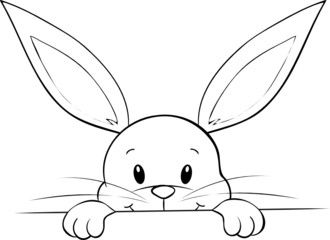 Kdy: čtvrtek 23.3.2023 v 15:00 hodinKde: ZŠ Valašské KloboukyCo s sebou: přezůvky, pastelky - 6 barev, tužku, nůžky…………………………………zde odstřihněte a odevzdejte do školy nejpozději  17.3.2023……….……………………………Závazná přihláška na „Školu nanečisto“Jméno dítěte: …………………………………………….…….……………………………….…..Datum narození: ……………………………………………………………………………….……Bydliště: ……………………………………………………….….……………………………….…Telefon na rodiče: …………………………………………………………………………….…….E mail na rodiče: …………………………………………………………………………………….Podpis rodičů: ……………………………………………………………………………………….